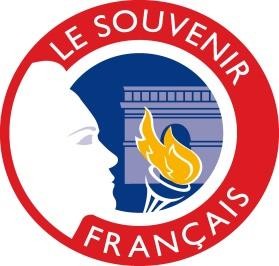 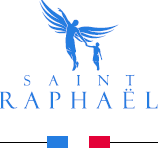 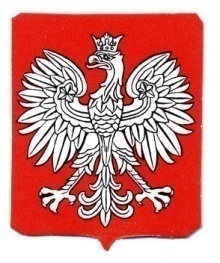 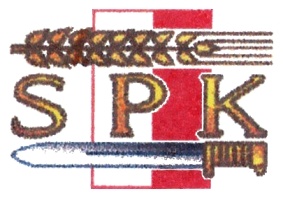 Vous prie de bien vouloir d’assister à la cérémonie en hommage                              aux résistants franco-polonais du réseau F2 organisée par le Comité du Souvenir    Français de Saint-Raphaël le 8 septembre à 15 heure à Calanque d’AurelleProgramme :                   9 h 00 – Rassemblement à la maison du Combattant Toulon                   9 h 30   Départ de la Maison du Combattant en covoiturages à Théoule-sur-Mer                  12 h 00 – Salle de la Mairie : apéritif, rencontre avec les membres de Souvenir   Français                  14 h 50 – Mise en place des porte-drapeaux à Calanque d’Aurelle                                                          (Chemisettes blanches – Décorations pendantes)                  1 5h 05 – Arrivée des autorités                  15 h 10 – Allocutions                  15 h 20 – Hommage aux morts                  16 h 00 – Fin de la cérémonieRenseignements : Président Janusz KARBOWSKI  : 06 23 96 80 89                   Inscription pour covoiturage à la Maison du Combattant